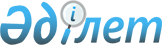 О внесении изменений в приказ Министра по инвестициям и развитию Республики Казахстан от 28 апреля 2015 года № 506 "Об утверждении Правил утилизации космических объектов и технических средств, выведенных из эксплуатации"Приказ Министра цифрового развития, инноваций и аэрокосмической промышленности Республики Казахстан от 13 марта 2020 года № 93/НҚ. Зарегистрирован в Министерстве юстиции Республики Казахстан 18 марта 2020 года № 20139
      В соответствии со статьей 50 Закона Республики Казахстан от 6 апреля 2016 года "О правовых актах" ПРИКАЗЫВАЮ:
      1. Внести в приказ Министра по инвестициям и развитию Республики Казахстан от 28 апреля 2015 года № 506 "Об утверждении Правил утилизации космических объектов и технических средств, выведенных из эксплуатации" (зарегистрирован в Реестре государственной регистрации нормативных правовых актов под № 11892, опубликован 27 августа 2015 года в информационно-правовой системе "Әділет") следующие изменения:
      в Правилах утилизации космических объектов и технических средств, выведенных из эксплуатации, утвержденных указанным приказом:
      заголовок главы 1 изложить в следующей редакции:
      "Глава 1. Общие положения";
      заголовок главы 2 изложить в следующей редакции:
      "Глава 2. Порядок утилизации космических объектов и технических средств, выведенных из эксплуатации";
      в пункт 14 вносится изменение на казахском языке, текст на русском языке не меняется;
      пункт 17 изложить в следующей редакции: 
      "17. Работы по утилизации космических объектов и технических средств проводятся в соответствии с техническими процессами, разработанными и утвержденными проектно-конструкторской организацией конкретного образца космической техники, с соблюдением требований Экологического кодекса Республики Казахстан от 9 января 2007 года (далее – Экологический кодекс), Закона Республики Казахстан от 9 ноября 2004 года "О техническом регулировании", Закона Республики Казахстан от 7 июня 2000 года "Об обеспечении единства измерений" и приказа Министра здравоохранения Республики Казахстан от 23 апреля 2018 года № 187 "Об утверждении Санитарных правил "Санитарно-эпидемиологические требования к сбору, использованию, применению, обезвреживанию, транспортировке, хранению и захоронению отходов производства и потребления" (зарегистрирован в Реестре государственной регистрации нормативных правовых актов за № 17242).".
      2. Аэрокосмическому комитету Министерства цифрового развития, инноваций и аэрокосмической промышленности Республики Казахстан в установленном законодательством Республики Казахстан порядке обеспечить:
      1) государственную регистрацию настоящего приказа в Министерстве юстиции Республики Казахстан;
      2) размещение настоящего приказа на интернет-ресурсе Министерства цифрового развития, инноваций и аэрокосмической промышленности Республики Казахстан после его официального опубликования;
      3) в течение десяти рабочих дней после государственной регистрации настоящего приказа представление в Юридический департамент Министерства цифрового развития, инноваций и аэрокосмической промышленности Республики Казахстан сведений об исполнении мероприятий, предусмотренных подпунктами 1) и 2) настоящего пункта.
      3. Контроль за исполнением настоящего приказа возложить на курирующего вице-министра цифрового развития, инноваций и аэрокосмической промышленности Республики Казахстан.
      4. Настоящий приказ вводится в действие по истечении десяти календарных дней после дня его первого официального опубликования.
      "СОГЛАСОВАН"
Министерство здравоохранения
Республики Казахстан
      "СОГЛАСОВАН"
Министерство финансов
Республики Казахстан
      "СОГЛАСОВАН"
Министерство обороны
Республики Казахстан
      "СОГЛАСОВАН"
Министерство национальной экономики
Республики Казахстан
      "СОГЛАСОВАН"
Министерство энергетики
Республики Казахстан
					© 2012. РГП на ПХВ «Институт законодательства и правовой информации Республики Казахстан» Министерства юстиции Республики Казахстан
				
      Министр цифрового развития,
инноваций и аэрокосмической промышленности
Республики Казахстан 

А. Жумагалиев
